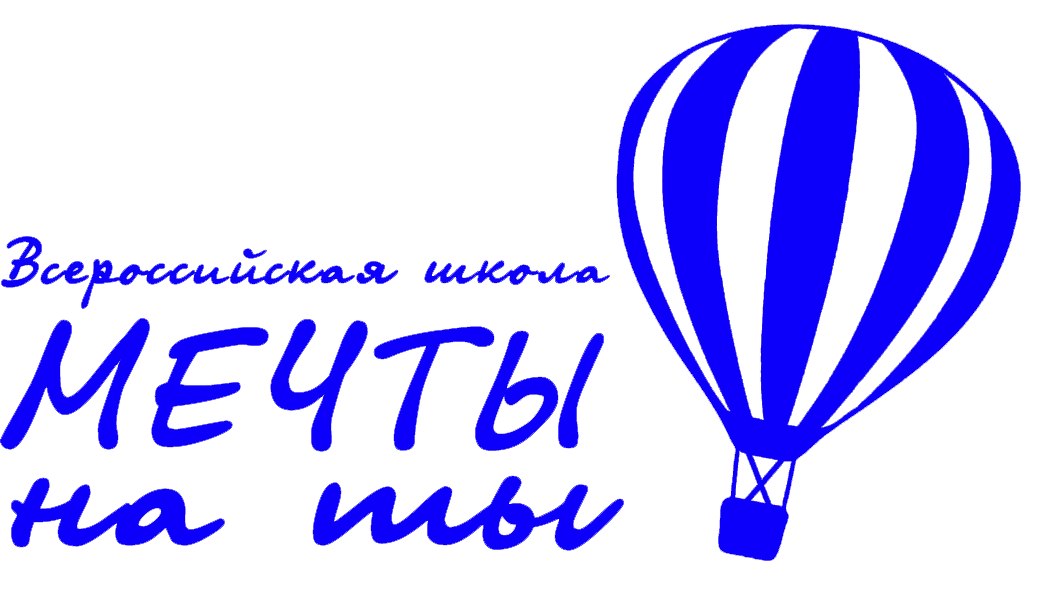 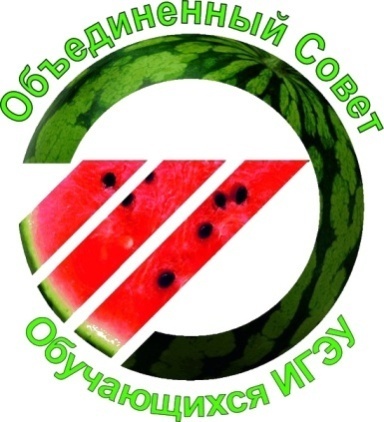 Анкета участника Всероссийской школы актива «МечТы на Ты» 2014Группа «Профи»Представители объединенных советов обучающихся, студенческих советов, структур студенческого самоуправления, которые уже имеют опыт работы в этой сфере.Фамилия, Имя, ОтчествоДата РожденияМесто учебы (полное наименование ВУЗа, факультет, курс)Телефон организации, e-mailКонтактные данные (телефон, e-mail, vk, Skype)Какие органы студенческого самоуправления в вашем ВУЗе Вы знаете?В каком органе студенческого самоуправления Вы работаете? 
Какая у Вас занимаемая должность в организации, продолжительность и функциональные обязанности?Какие проблемы в развитии студенческого самоуправления существуют в вашем ВУЗе?Перечислите проекты за 2013-2014 гг. в рамках учебного заведения, в которых Вы принимали участие (наименование, Ваша роль)Перечислите мероприятия за 2013-2014 гг. в организации которых Вы принимали активное участие?Были ли Вы участником Школ актива (студенческих лагерей) ? 
Если да, укажите каких и когда.Готовы ли Вы выступить с презентациями: 
1) Модель студенческого самоуправления моего ВУЗа. 
2) Лучшие (самые интересные) проекты, реализованные в моем ВУЗе за последний год.Ваша цель после школы «МечТы на Ты»Спасибо! Ждем Вас на нашей школе!!!Анкету необходимо отправить до 13 октября 2014 г. на почту: oco.ispu@gmail.com (с пометкой «Школа "МечТы на Ты" и наименование Вашего ВУЗа»)Страничка школы VK: http://vk.com/mechty_na_ty